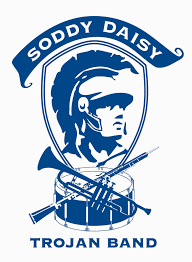 Call to OrderElicia Cruz called to order the regular meeting of Soddy Daisy High School Band Boosters Executive Board at 7:00 p.m. on June 6, 2022 in the SDHD Band room.Roll CallThe following persons were present: Cruz, Light, Whitmire, Schug, Bullock, Walton, McCuiston, Williams, Suttles, Grainger, Cunningham, Rousse, Ferebee, Leamon, and Smith.Approval of MinutesMr. Light displayed minutes on screen as Elicia Cruz read the minutes from the last meeting.  Kathleen Cunningham made a motion to approve and Bob Rousse seconded the motion.  The minutes were approved.Welcome to 2022-2023 Band BoostersElicia Cruz welcomed everyone to our first booster meeting with new incoming 9th grade families.  The Executive Board of Officers was introduced and others in attendance introduced themselves, as well. ReportsChaperoneElicia Cruz stated that she is the contact point for chaperones.  Mr. Light noted that after July 1, chaperones will need background checks.  The website has instructions and forms for becoming a chaperone.  Turn in forms to Mr. Light and he will send them to Central Office for approval.  He noted that there is about a 2 week turnaround for approval and encouraged parents to complete the forms early and not procrastinate.  It was noted that Hamilton County Employees only have to fill out the request form and waiver.  Elicia Cruz mentioned the need for a medical professional on each trip (emt, nurse, etc).Treasurer ReportThere was no formal treasurer report, however, Greg Schug noted balances in each of the three bank accounts.  FundraisingJody Walton stated that our first fundraiser will hopefully be Snapraise.  Mr. Light explained about the online donation platform.Jody Walton mentioned the abundance of tshirts from previous TMI (Trojan Marching Invitational) competitions.  These shirts will be available during band camp and at the mandatory parent drop-in day for $5.00 each.  ConcessionsMandy Suttles noted there are 5 home games this year, all falling before Fall Break.  Signup Genius will be used to get volunteers for working concessions.  Also, TMI (October 21) will require volunteers and a Signup Genius will be sent out for that event.During band camp, students can purchase lunches each day.  The price is not set at the moment but will be ready by the mandatory parent drop-in day.  EquipmentJody Whitmire noted to be on the lookout for cleanup days in the near future. Color GuardMr. Light announced that color guard uniforms are being ordered.Reports of Special CommitteesNoneUnfinished BusinessNoneNew BusinessUpcoming Events and AnnouncementsBand Boosters meet the 1st Monday of each month at 7:00 p.m.  There is no meeting in the month of July.Band webpage is the best place to find information regarding band.  Mr. Light encouraged parents to get on the webpage to note all the information available.Upcoming events are on the webpage and a Google calendar is also linked.  Instructions on how to subscribe to the band calendar is linked to help download dates onto your phone. Percussion and Color Guard have separate weeks of band camp from the remaining band.  This is due to space issues at the school. Mandatory Drop-in Date is the Sunday before full band begins.  The date and time are on the webpage.East Ridge football game is listed as October 28th on the webpage, but it is actually THURSDAY, October 27th.  All football and weekend performances (contests and parades) are listed on the webpage. Band forms are on the webpage.  There is one form to be filled out online.  The other forms will need to be printed, filled out and brought to the mandatory drop-in day.  Note that some forms require a notary signature and seal.  There will be a notary at the drop-in day to notarize forms.  You can also have them notarized before that day.A motion was made by Marie Williams to end the meeting.  Tracie Bullock seconded the motion and the booster meeting was adjourned.   